English Slow write Tuesday 5th January 2021LO - to describe a setting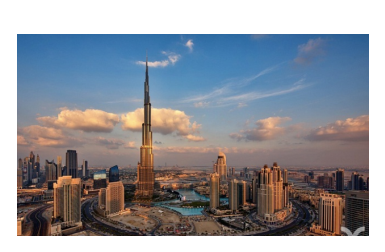 Create a word bank of vocabulary and phrases 
you could use for this piece of writing...SensesWhat can you hear?What can you smell?What can you taste?What can you feel?What can you see?Slow write- remember to leave a line for editing1). Start with what you can see, use adjectives2). Now, include emotive language to tell the reader about how you feel (terrified, elated…)3). Include a modal verb4). Include a yr 5/6 spelling word5). Show that you can use an apostrophe for possession6). Use a semi colon (;)7). Start with a fronted adverbial8). Include brackets9). Use a contracted form (including the apostrophes)10). Short sentence for impact Now, read back through your work and edit accordingly - make it better!Rewrite, without line gaps. 